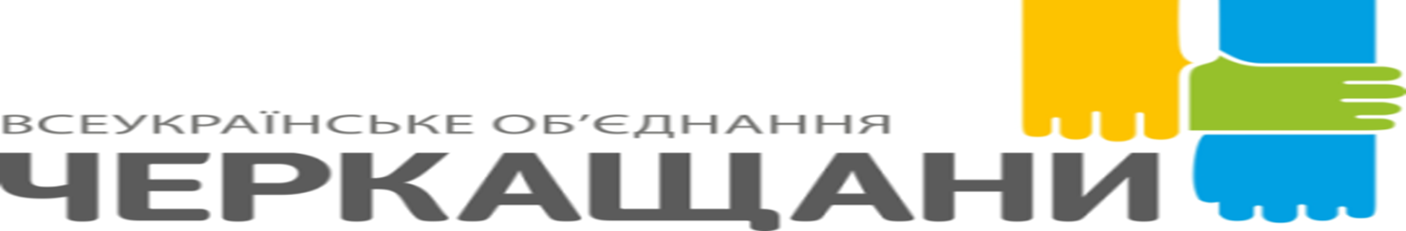                              Звіт депутата Тальнівської районної ради від ВО «ЧЕРКАЩАНИ» за 2017 рік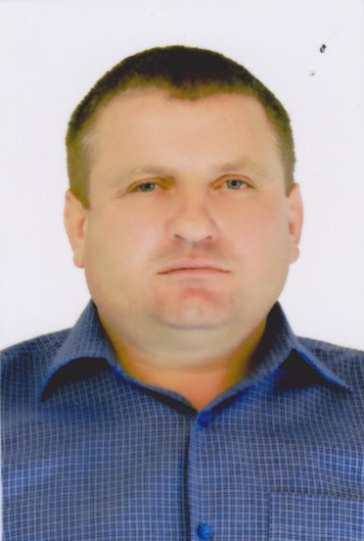 Напрямки діяльності депутатаХарактеристикадіяльностіЗдійснення прийому громадян (кількість прийомів, дати, питання) Моя Громадська приймальня депутата районної ради знаходиться за адресою: Тальнівський р-н, с. Заліське.  Приміщення контори Заліської філії СТОВ «Агрофірма Корсунь». Дні прийому громадян –  понеділок. Години прийому: з 8.00 до 12.00. Протягом 2017 р. було прийнято більше 32 осіб – жителів с. Заліського.Основні питання, що розглядались під час прийомів:Забезпечення підтримання належного стану доріг.Матеріальна допомога на лікування та господарські потреби;Вирішення спірних питань при виділенні земельних ділянок;Ініціювання проведення централізованого водопостачання в селі;Підготовка депутатських запитів і депутатських звернень (кількість,  тематика,кому направлено).Виносив на засідання сесії Заліської сільської ради питання щодо забезпечення земельними ділянками працівників соціальної сфери за рахунок земель комунальної власності. Виступи на сесії районної ради (кількість виступів, тематика)Протягом 2017 р. взяв участь у роботі 5 сесій районної ради, 10 засіданнях постійної комісії районної ради з соціальних та гуманітарних питань. Як депутат районної ради від ВО «ЧЕРКАЩАНИ» брав участь у 5 засіданнях фракції, де обговорював питання подальшої роботи фракції у Тальнівській районній раді та питання, що розглядатимуться на наступній сесії. Виступав з місця з різних питань.Підтримав рішення Тальнівської районної ради:Про звіт голови районної ради про діяльність з грудня 2015 року по грудень 2016 року;Про внесення змін до рішення районної ради від 22.12.2015 №2-4/VII "Про районний бюджет на 2016 рік" зі змінами;Про програму з охорони і підвищення родючості грунтів Тальнівського району «Родючість 2016-2020»;Про програму розвитку інфраструктури  і фінансування робіт, пов"язаних з будівництвом, реконструкцією, ремонтом та утриманням автомобільних доріг загального користування місцевого значення у Тальнівському районі на 2017-2020 роки;Про звіт про виконання районного бюджету за 2016 рік;Про програму національно-патріотичного виховання дітей та молодіТальнівського району на 2017-2020 роки;Про внесення змін до рішення районної ради від 23.12.2016 №11-3/VII "Про районний бюджет на 2017 рік" зі змінами;Про Програму вдосконалення інформаційно-аналітичного забезпечення органів виконавчої влади та місцевого самоврядування Тальнівського району, збільшення надходжень до районного бюджету на 2017 рік;Про районну програму медикаментозного забезпечення хворих із трансплантованими органами на 2017-2020 роки;Про створення фонду депутата районної ради сьомого скликання та затвердження порядку використання коштів депутатського фонду;Про звернення до Президента України, Верховної Ради України, Кабінету Міністрів України щодо забезпечення реалізації права учасниками АТО на першочергове отримання у власність земельних ділянок;Про створення комунального закладу «Тальнівський районний центр науково-технічної творчості дітей та учнівської молоді Тальнівської районної ради Черкаської області;Про Програму підтримки книговидання місцевих авторів та популяризації української книги в Тальнівському районі на 2017-2020 роки;Про районну програму роботи з обдарованою молоддю «Обдарована особистість»на 2018-2021 роки; Про програму соціально-економічного та культурного розвитку Тальнівського району на 2018 рік;Про районну комплексну програму «Освіта Тальнівщини» на 2018-2020 роки;щодо затвердження технічної документації з нормативно-грошової оцінки земельних ділянок та інш.Зустрічі з виборцями, участь в громадських слуханнях (кількість, тематика)Постійно: – беру участь у роботі сесій Заліської сільської ради та засіданнях її виконкомуПитання:благоустрій села;надання субвенцій Заліському НВК та мед амбулаторії;резервування земельних ділянок для потреб соціальної сфери та учасників АТО;надання цільової матеріальної допомоги ліквідаторам ЧАЕС; надання матеріальної допомоги жителям села Заліське згідно програми „Турбота”;розгляд та затвердження проекту капітального ремонту дороги на кладовище с.Заліське;надання у власність земельних ділянок соціальній сфері із земель комунальної власності. Організація роботи помічників депутата (кількість помічників, участь помічників в депутатській діяльності)Помічників не маю.Висвітлення депутатської діяльності  в ЗМІ, виступи на радіо та телебаченні, публікації в газетах (кількість, тематика, назва ЗМІ)-Залучення коштів з різних фінансових джерел (депутатських коштів, благодійної допомоги, коштів з обласного та місцевих бюджетів, коштів ДФРР) на вирішення проблем громадиПостійне підтримання в належних умовах санкціонованого сміттєзвалища на території села Заліське;Фінансове забезпечення проведення свят у селі; Фінансова підтримка ветеранів АТО;Залучення коштів для придбання продуктових наборів для інвалідів, неблагонадійних та багатодітних сімей;Допомога в проведенні ремонтних робіт у мед амбулаторії бібліотеці та автобусних зупинках села;Забезпечення ремонтними матеріалами Заліського НВК;Допомога в підтриманні належного стану доріг в зимовий період;Залучення коштів для забезпечення харчування в дитячому літньому таборі Заліського НВК;Залучення коштів з депутатського фонду в сумі 20 тис.грн. для придбання інтерактивної дошки для Заліського НВК та в сумі 3 тис.грн. на освітлення Районного Будинку культури.Участь депутата у різних заходах (свята, круглі столи, семінари, спортивні заходи тощо)Допомога в організації та виступ з привітанням  жінок зі святом 8 Березня;Постійна участь у роботі сесій Заліської сільської ради, виконкомах, конференції уповноважених жителів села;Привітання та надання подарунків для школярів з нагоди свята Першого вересня;Організація проведення урочистостей з нагоди Дня пам’яті та примирення та Дня перемоги над нацизмом 8-9 травня.